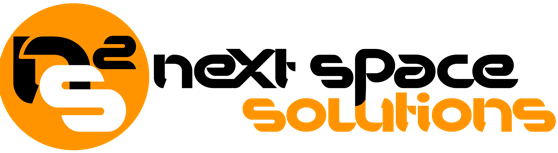 REQUEST FOR QUOTATION (RFQ)Next Space Solutions LLC                                                                      		__________O: 1.858.215.1348F: 1.760.867.2073E: sales@next-space-solutions.comDear Sir / Madam;We kindly request you to submit your quotation for the following products. Quotations should be submitted before __________________ at 12.00 hours via email to the following email address: sales@next-space-solutions.com.Services/Products                                                           	 Quantity        Size            Price*PRODUCT 1PRODUCT 2PRODUCT 3PRODUCT 4* The prices should be in U.S. Dollars (USD) and include VAT (if required). Thank you,NSS Trading Group